Cranberry Peachy Pops Ingredients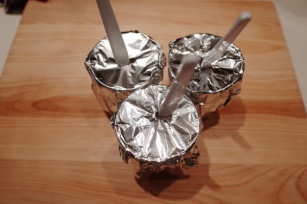 2 peaches (about 2 cups chopped)½ cup plain yogurt2 cups cranberry juice8 5-oz. paper cups8 plastic spoons or popsicle sticksAluminum foilDirectionsWash and chop peaches.  Divide among the 8 paper cups. Measure yogurt and place in a medium bowl. Slowly pour orange juice into the yogurt, stirring until blended. Evenly pour the juice/yogurt mixture over the peaches in the cups.Cut squares of aluminum foil to cover the tops of the cups, piercing each with the spoon handle.  The foil should hold the handle in place.	Freeze for at least four hours before serving. To eat, peel away paper cups from pops. Serves: 8 ● Serving Size: 1 pop ● Prep Time: 10 minutes ● Freeze Time: 4 hours